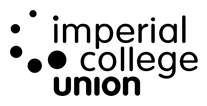  Imperial College Union Board of Trustees30 Oct 2019Business Plan 2019-20IntroductionAs part of the budgeting process, board signed off outline key objectives for 2019-20 in July. Through summer, as part of the Officer Trustee induction process a ‘Leadership Manifesto’ was developed which built on those objectives. This had several iterations and ultimately forms a list with a mixture of high-level / strategic objectives and lower-level / operational objectives each with their own measures and deadlines.To form a useful mechanism for Board and relevant sub-committees to monitor in-year progress, this has been compressed into 14 objectives where some are stand-alone from the leadership manifesto and some are an amalgamation of other objectives.Reporting and monitoringThis new presentation shows when and where each objective will be reported so that Board can be assured that they will get timely updates on each at the appropriate time(s).This sits in parallel with our Balanced Scorecard which monitors performance against 4-5 metrics on each of: Financial; Members; Learning & Growth; and Union Processes. The Balanced Scorecard is produced monthly from October’s results (mid-November) and will be circulated monthly. Areas of underperformance against agreed metrics will normally be highlighted via stand-alone agenda points and will otherwise be raised through MD reports.Business Plan ObjectivesGreater detail is included in the corresponding excel spreadsheet which allows for ‘drill-down’ into the leadership manifesto and team action plans.Project, success measure, deadline and reporting checkpoints are included on subsequent two pages.AGENDA ITEM NO.TITLEBusiness Plan 2019-20AUTHORJarlath O’HaraEXECUTIVE SUMMARYThis combines our previous leadership manifesto into 14 business plan objectives and outlines when and where each objective will be reported and monitored.PURPOSEFor discussion, any refining and then adoption of the business plan including reporting / monitoring routes.DECISION/ACTION REQUIREDAdoption of Business Plan.ProjectSuccess MeasureDeadlineReporting checkpointsLaying the right Foundations:Deliver on BudgetAchieve overall budget for the year; Early warning System in use at Leadership.Jul-20Monthly email reports to Board. Focus at each F&R, fed to Board via F&R minutes.Audit and Commercial ServicesAudit recommendations complete, GPs are achieved; 3 star hygiene rating returned; SOPs followed according to Audit reportJul-20F&R: Ext. Audit - Oct; GPs monthly; Int. Audit - MayImplement Efficient ProcessesPartner engaged; results brought to F&RMar-20Each F&RDeliver Systems PipelineProjects completed as per Systems PipelineJul-20Milestones per project as per Systems Pipeline - reported by exception.Creating a great Culture:H&S Policy and step changeAgree new H&S policy by 5 February (F&R); New Reporting mechanism agreed and implemented; Promote new College app for reporting near misses leading to a 100% uplift in reporting within 6 months of launch Feb-20Policy & Reporting - Feb F&R; Near misses via Board reports - July 20Prioritise and track WellbeingMetrics identified; targets achieved.Jun-20PARC: Staff Survey Plan 11th Oct; Metrics and targets agreed Nov, reported each PARCStrong Project Management80% of staff say this is embedded in end of year surveyJun-20PARC: End of year survey resultsTraining Review across the Union.Learning, Development and recognition strategy approved by Board. Potentially as part of Union Strategy.Jul-20Board at end of year, Strategy sub-group if this emerges as a strategy theme.Improving Pathways to Engagement:New Union StrategyStrategy is launched with funding secured and aligned with SMART objectives.Jun-20Progress monitored by Strategy Sub-Group and reported to each Board meeting.Communications StrategyHigher engagement across flagship programmes; Higher SES awareness scores for Social EnterpriseJul-20Sept 19 - strategy at Communications Committee; SES results - March; Election / other results ongoingPostgraduate EngagementGrowth across the Union for the metrics of major programmes, projects and events; PRES/PTES satisfaction scoresJul-20Governance / Communication sub-committees as appropriate. Key outcomes to Board.Strengthening Representation of our Values:Representation on College CommitteesExpanded representation of students as well as appropriate staff in College committeesJul-20Report to Board by end of YearReview the Wellbeing Representation NetworkA full review for the WBRN produced and a paper presented to Board of Trustees outlining review and suggested changes.Feb-20Review conducted by end of Term 1 with the involvement of CWB. Any changes must be made by Council in time for the Leadership Elections 2020.Holding College accountableDemonstrable changes to College strategy, policy, services and actionsJul-20Reported to Board on ad-hoc basis, generally as part of OT reports